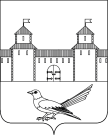 от 27.06.2016 № 738-рОб ограничении движения автотранспорта по ул. Пушкина г. Сорочинска	В соответствии с Конституцией Российской Федерации, Федеральным Законом  от 06.10.2003г. № 131-ФЗ  «Об общих принципах организации местного самоуправления в Российской Федерации», Федеральным Законом от 08.11.2007 г. № 257-ФЗ «Об автомобильных дорогах и о дорожной деятельности в Российской Федерации», статьями 32, 35, 40 Устава муниципального образования Сорочинский городской округ Оренбургской области, в целях обеспечения безопасности при проведении работ по опиловке деревьев по ул. Пушкина от ул. К.Маркса до улицы Чапаева г. Сорочинска, когда такие работы создают угрозу безопасности дорожного движения: 1. Ограничить движение по ул. Пушкина от ул. К.Маркса до улицы Чапаева г. Сорочинска для проезда автотранспорта 29.06.2016 года в период с 10:00 до 12:00 часов.2. Информировать жителей г. Сорочинска об ограничении движения по ул. Пушкина от ул. К.Маркса до улицы Чапаева для проезда автотранспорта 29.06.2016 года в период с 10:00 до 12:00 часов.3.Директору МУП «Санитарная очистка» Хорохорину С.Ю. установить временные дорожные знаки: 3.2 «Движение запрещено», 1.25 дорожные работы, 6.18.2, 6.18.3 «Направление объезда» на ул. Пушкина на перекрестках ул. К.Маркса, ул. Чапаева г. Сорочинска. 4. Контроль за исполнением настоящего постановление оставляю за собой.5. Настоящее постановление вступает в силу со дня подписания и подлежит размещению на портале муниципального образования Сорочинский городской округ Оренбургской области.И.о. главы муниципального образованияСорочинский городской округ-первый заместитель главы администрации городского 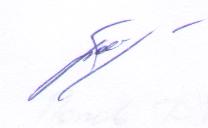 округа по оперативному управлениюмуниципальным хозяйством 							А.А БогдановРазослано: в дело, прокуратуре, управлению ЖКХ, Богданову А.А., ГИБДД МО МВД РФ «Сорочинский», МУП «Санитарная очистка»Администрация Сорочинского городского округа Оренбургской областиРАСПОРЯЖЕНИЕ 